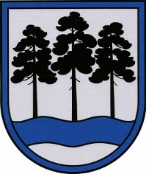 OGRES  NOVADA  PAŠVALDĪBAReģ.Nr.90000024455, Brīvības iela 33, Ogre, Ogres nov., LV-5001tālrunis 65071160, fakss 65071161, e-pasts: ogredome@ogresnovads.lv, www.ogresnovads.lv PAŠVALDĪBAS DOMES SĒDES PROTOKOLA IZRAKSTS         24.§Par Suntažu internātpamatskolas - rehabilitācijas centra nosaukuma maiņu un nolikuma apstiprināšanu Ogres novada pašvaldība (turpmāk – pašvaldība) 2019.gada 21.februārī pieņēma lēmumu “Par Suntažu internātpamatskolas – rehabilitācijas centra pievienošanu Suntažu vidusskolai” (protokols Nr.3.; 25.§). Pašvaldībā saņemta Izglītības un zinātnes ministrijas vēstule Nr. 4-7e/19/1155, ka pamatojoties uz Izglītības likuma 17.panta trešās daļas 1.punktu, Izglītības un zinātnes ministrija saskaņo Suntažu internātpamatskolas – rehabilitācijas centra likvidāciju,  pievienojot to Suntažu vidusskolai ar 2020.gada 1.septembri.Atbilstoši Vispārējās izglītības likuma 51.panta otrajai un ceturtajai daļai speciālās internātskolas tiek izslēgtas no izglītības iestāžu tipoloģijas, speciālajā izglītībā kā izglītības iestāžu tipam paliekot speciālās izglītības iestādei, kurai var tikt piešķirts speciālās izglītības attīstības centra statuss. Izglītības likuma pārejas noteikumu 60.punkts nosaka, ka termins “internātskola” no Izglītības likuma tiks izslēgts ar 2019.gada 1.augustu. Ievērojot iepriekš norādīto, līdz minētajam termiņam nepieciešams veikt izmaiņas attiecīgo speciālo internātskolu un internātskolu nosaukumos, veicot nepieciešamās darbības atbilstošu grozījumu izdarīšanai Izglītības iestāžu reģistrā. Izglītības iestādes, kas līdz šim tikušas klasificētas kā speciālās internātskolas, saglabās speciālās izglītības iestādes tipu, nodrošinot arī internāta pakalpojumus. Speciālās izglītības iestāžu, kas nodrošinās internāta pakalpojumus, uzturēšanas izdevumu, pedagogu darba samaksas un valsts sociālās apdrošināšanas obligāto iemaksu finansēšana tiks turpināta no valsts budžeta mērķdotācijas saskaņā ar Ministru kabineta noteikumiem, kas nosaka speciālās izglītības iestāžu un vispārējās izglītības iestāžu speciālās izglītības klašu (grupu) finansēšanas kārtību. Lai nodrošinātu Suntažu internātpamatskolas – rehabilitācijas centra nosaukuma atbilstību iepriekš minētajiem normatīvajiem aktiem līdz tās pievienošanai Suntažu vidusskolai, nepieciešams veikt izmaiņas izglītības iestādes nosaukumā.Iepazīstoties ar sagatavoto lēmumprojektu, noklausoties  Izglītības, kultūras un sporta pārvaldes vadītājas Sandras Gruntes informāciju un pamatojoties uz Valsts pārvaldes iekārtas likuma 28.pantu, likuma “Par pašvaldībām” 21.panta pirmās daļas 8.punktu, Izglītības likuma 22.panta pirmo daļu, Izglītības likuma pārejas noteikumu 60.punktu un Vispārējās izglītības likuma 8., 9., 10.pantiem,balsojot: PAR – 15 balsis (E.Helmanis, G.Sīviņš, S. Kirhnere, M.Siliņš, Dz.Žindiga, Dz.Mozule, A.Mangulis, J.Laptevs, M.Leja, J.Iklāvs, J.Latišs, E.Bartkevičs. J.Laizāns, A.Purviņa, E.Strazdiņa), PRET – nav, ATTURAS – nav,Ogres novada pašvaldības dome NOLEMJ:Suntažu internātpamatskolu – rehabilitācijas centru pārdēvēt par Suntažu pamatskolu – rehabilitācijas centru. Apstiprināt Suntažu pamatskolas – rehabilitācijas centra nolikumu (pielikumā uz 8 lapām).Ogres novada pašvaldības centrālās administrācijas “Ogres novada pašvaldība” Izglītības, kultūras un sporta pārvaldes vadītājai Sandra Gruntei desmit darba dienu laikā pēc šī lēmuma parakstīšanas nodrošināt lēmuma iesniegšanu Izglītības kvalitātes valsts dienestā izmaiņu veikšanai Valsts izglītības informācijas sistēmā Izglītības iestāžu reģistrā.Kontroli par lēmuma izpildi uzdot pašvaldības izpilddirektoram.(Sēdes vadītāja,domes priekšsēdētāja E.Helmaņa paraksts)Ogrē, Brīvības ielā 33Nr.72019.gada 20.jūnijā